				Before 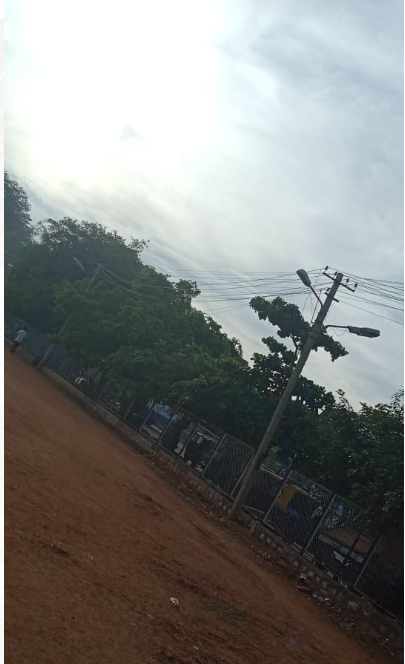 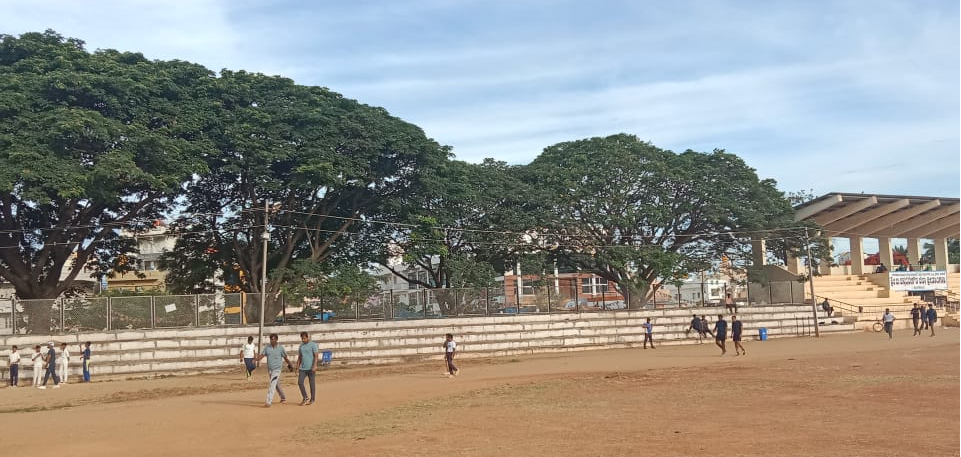 Details of Safety ComplaintDetails of Safety ComplaintDocket NoEHK1183368Namevishal gowdaMobile9632778567Date08/06/2022Time21:55Sub DivisionHK1 HosakoteSourceWhats AppAddresschennabyregowda stadium hoskote bng rural    ReasonShifting of Pole(Consumer Requesting for a UG work)